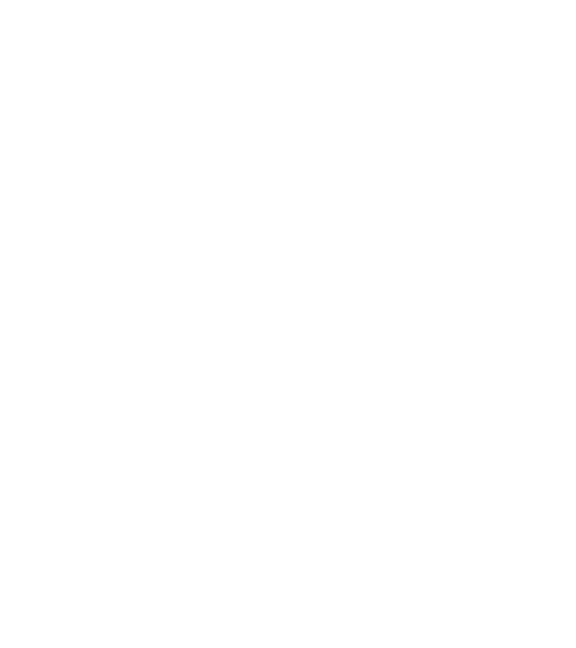 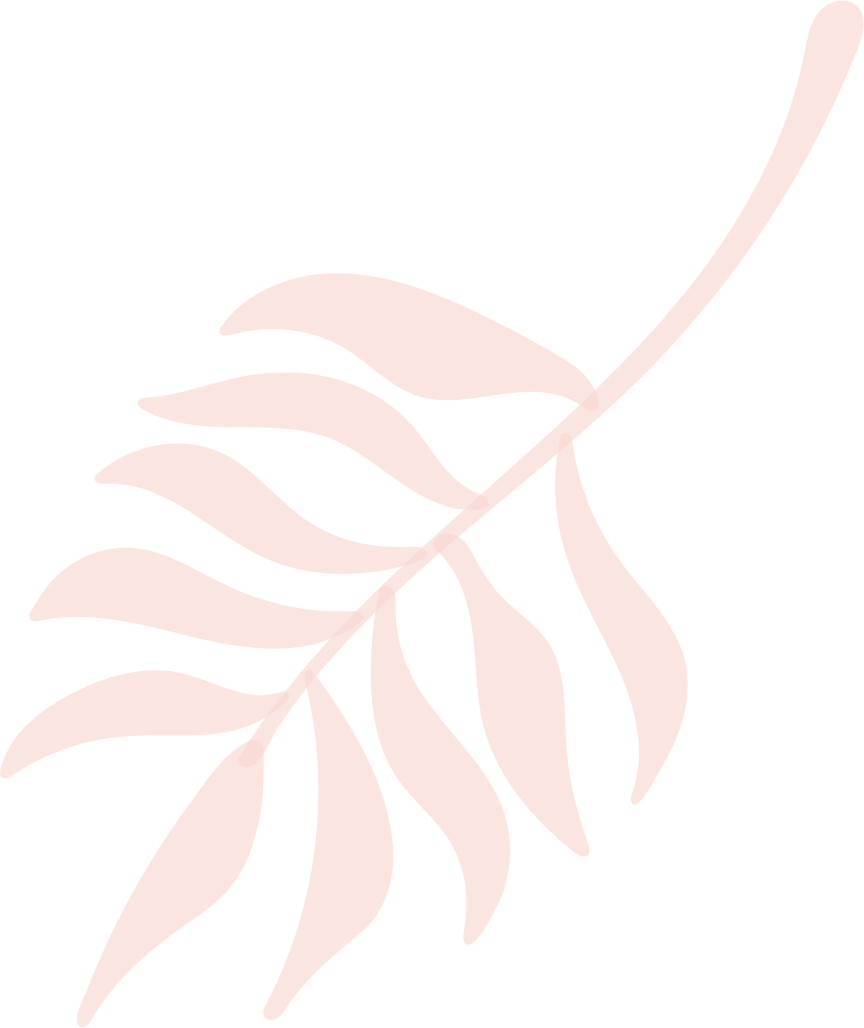 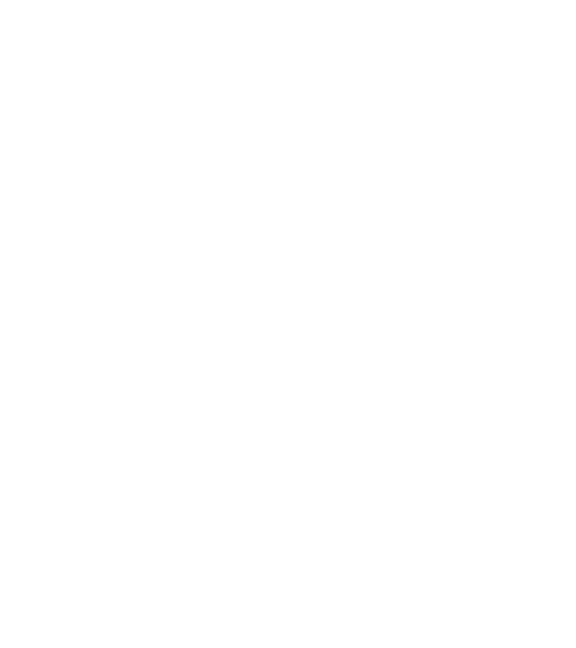 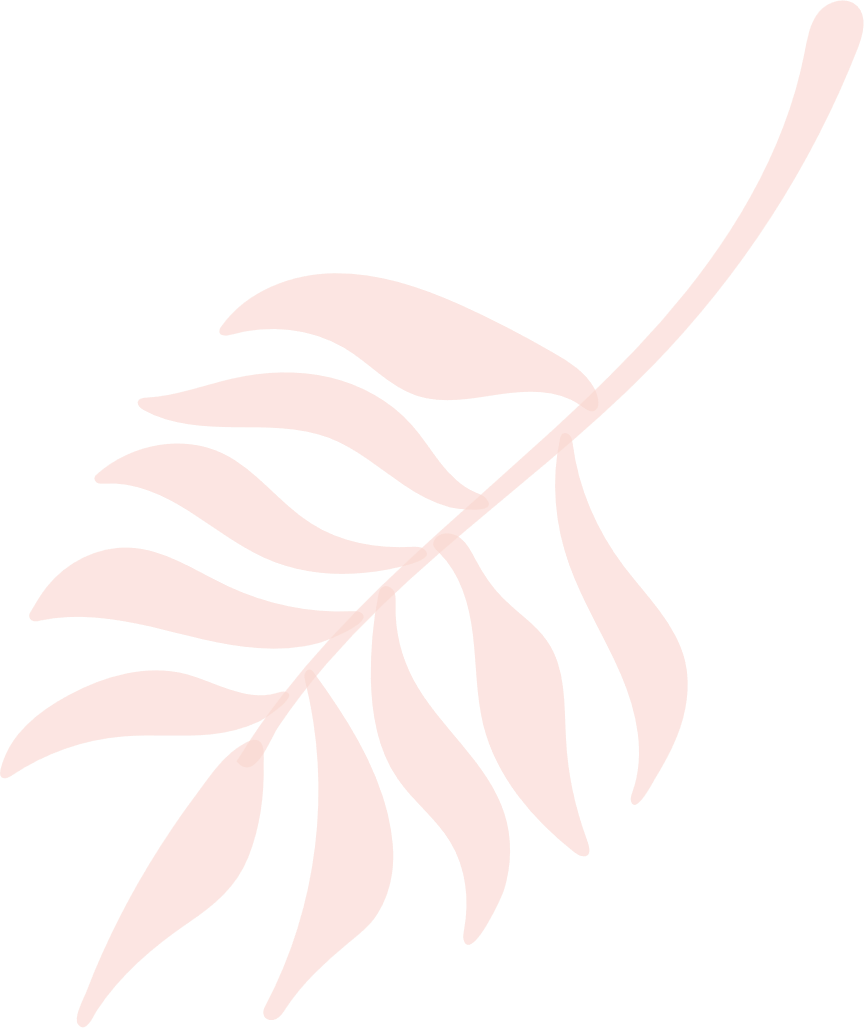 Suzanne Griepp, Indigo Kennedy, Tracy Manley, Cynthia Sierchio, Gail Churape, Leslie Kristiansen, Nondis Taylor, Tom Bristol, Mary McDougal, Melissa AlderdingsThe regular board meeting of Chewelah Arts Guild held on June 20th at the PACA Building was called to order by Suzanne Griepp at 5:30 pm.Guest SpeakerMelissa Alderdings gave a presentation on Chewelah Downtown Strategies and how we can work with them.  Their goal is increasing tourism, promoting Chewelah’s businesses, artists and festivals and the museum.  Chewelah Retail Strategies also provides support for businesses, both Downtown and Retail Strategies are volunteer organizations that enjoy strong city and chamber support.She provided dates for upcoming events.	Winterfest, First weekend in February	Huckleberry Festival, 4th Saturday in July	Fall Fest, 1st weekend in October.	City Sidewalks, 1st weekend in December.Current projects (not all listed):	Crosswalk Stenciling	Chairlift Benches	Access Bridge	Façade Improvement Program	Community CalendarMelissa would like to help promote CAG events and encouraged us to provide her with flyers and details about our events.Approval of agendaThe meeting Agenda was distributed and approved.The minutes from the previous meeting will be reviewed on July 18th, at the regular board meeting.CoorespondenceThere was none. Treasures ReportTraci presented the Treasures Report.  The report was reviewed and approved by the board.UPCOMING EVENTS/RECENT EVENTS, ACTIVITIES and REPORTSChildrens Art Festival Tom Bristol gave a report of the Childrens Art Festival planning.	It will be one day, Saturday July 15.	Fun In the Sun event is also happening, west side of park, they will have food and craft vendors.	Artists need to bring receipts for supplies reimbursements.	Tom is putting together schedule of events and will distribute.	Tracy is making posters.	Artists need to be contacted and reminded to bring receipts.	One more meeting will be held to organize.	Volunteers still needed to complete the form for the hotel tax grant Tom secured for the CAF.	A motion was made, seconded and approved by the board to increase the artists’ fee to $40.00 per hour.Scholarship FundDiscussion was held about a better plan to increase participation in scholarship fund and students and their career paths.  Suggestions were:	Make presentations to art students at area schools.	May need to re-work application, it should be digital, it should be easier to apply.	More information on our feed.	New Flyer	Send out scholarship flyer with Pencil Drawing Contest.	Send application to parents.Update on PinsIndigo said we will probably be doing the small round pins and having a party to assemble.  Indigo is also working on aprons, the costs have increased substantially, she is looking into alternatives and will start with 6 aprons.Creative DistrictIndigo gave an overview of CCD June 13th board meeting.	New Board members welcomed, and Executive Committee was elected by the board.		President Chuck Ritchie		VP Lynn Cassidy		Secretary Susan Peterson		Treasure Indigo Kennedy is filling this position until a replacement is found.Guest speaker Tracy Ling advised the board of proposal to put a large digital sign in the park and encouraged members to attend city council meeting on 7/19 to express their opinions/concerns.  CCD is moving office to the upstairs of the Huff Building.Chuck Ritchie will attend the CCD Convening in Port Townsend.BMIMotion was made, seconded and approved to pay the yearly BMI fee of $250.00, the board agreed it is well worth the expense to have music at events.Inspire WashingtonNondis gave a presentation on the non-profit organization that works with our legislature to increase funding and support of arts, culture and science in Washington State.Individuals can join as advocates for free and receive alerts on issues affecting arts, culture and science at www.InspirationLeauge.org.Organizations can become partners to support advocacy and access professional resources, training and networking. A motion was made, seconded and approved to become a partner as a non-profit organization for an annual fee of $100.00.Nondis will be contact person with Inspiration Washington.Roadside CleanupTo be held on July 8thVolunteers will meet at Flowery Trail at 8:00 am.  End clean up by 10:00amTraci will add to newsletter.Indigo will make flyer.Indigo suggested splitting up volunteer list and calling for more volunteers.CAG tries to have clean up twice per year.Taste of ChewelahCynthia reports it’s all going well.PACA and Creative DistrictAll good.Quilt ShowIndigo provided a written recap, board reviewed.	The show was well attended by 150 to 200 attendees and was financially successful.	Mayor was guest judge, 83 items entered, door prizes were all donated, Community Quilt was well received.	There was a lack of support by some local quilters.Discussion was held about possible changes to the Quilt Show in the future, suggestions were:	Replace Quilt Show with a fiber arts show.	More volunteers 	New Venue, the Civic center smelled strongly of mold and had numerous maintenance issues.July 18, 2023, PACA at 5:30 PM June 20th  5:30 PM Suzanne Griepp 